SMLOUVA O ZAJIŠTĚNÍ UMĚLECKÉHO VYSTOUPENÍStraight Behaviour s. r. o. IČ: 27855058, DIČ: CZ27855058Se sídlem Beskydská 700, Lyžbice, 739 61 TřinecZapsaná v obchodním rejstříku vedeném u Krajského soudu v Ostravě, sp.zn. C 31810Bankovní spojení: xxxxxxxxxxxxxÚčet číslo: xxxxxxxxxxxKterou zastupuje jednatel xxxxxxxxxxxx/na jedné straně; dále jen "Agentura"/a/na druhé straně; dále jen "Pořadatel"/I.Preambule„Umělcem“ se pro účely této smlouvy rozumí:   xxxxxxxxxxxxxxxxVzhledem k tomu, že: Pořadatel má zájem pořádat koncertní vystoupení Umělce Agentura je ochotna a schopna pro účely takového vystoupení zajistit účast Umělce na svou odpovědnost, uzavírají smluvní strany níže uvedeného dne, měsíce a roku tuto smlouvu. II.Předmět smlouvy1.	Předmětem této smlouvy je závazek Agentury zajistit na vlastní odpovědnost, že se Umělec zúčastní koncertního vystoupení pořádaného Pořadatelem a provede osobně uměleckými výkony svůj vlastní hudební program a závazek Pořadatele zaplatit za zajištění účasti Umělce Agentuře dohodnutou odměnu, vše za podmínek dále sjednaných v této smlouvě a její příloze Technické podmínky.2.	Koncertní vystoupení Umělce (dále jen „vystoupení“) je specifikováno takto:Název akce: Vítkovská lávka 2022Den konání: 30.7.2022Místo konání: Vítkov u Opavy, Letní koupaliště Vítkov, Skřivánčí polePříjezd Umělce a jeho doprovodu do místa konání nejpozději do: 30 min před zvuk. zkouškouČas a délka zvukové zkoušky: Čas vystoupení (od – do): 20:00 – 21:00 hodinKontaktní osoba na místě: xxxxxxxxxxxxxxxxxxxxxKontakt na zvukaře: xxxxxxxxxxxxxxxxxxxxxxxxxx3.	Strany jmenují pro účely této smlouvy a jejich operativní spolupráce při přípravě a realizaci vystoupení tyto své zástupce a zavazují se zajistit, že budou pro komunikační účely k dispozici. Každá strana je oprávněna své zástupce měnit a aktualizovat jejich kontaktní údaje písemným oznámením druhé straně:Zástupce Pořadatele: Osoba odpovědná za Pořadatele pro technické otázky: Zástupce Agentury: xxxxxxxxxxxxxxxxxxxxxxxxxxxxxxxxxxxxOsoba odpovědná za Agenturu pro technické otázky: xxxxxxxxxxxxxxxxxxxxxx        xxxxxxxxxxxxxxxxxxxxxx4. 	Ubytování Umělce v místě vystoupení:    UBYTOVÁNÍ NENÍ POTŘEBA	-	Typ ubytování (hotel, penzion atd.): ___________	-	Kvalita ubytování: ___________	-	Název a adresa ubytování: ___________	-	Typ a počet pokojů a ubytovaných osob: ___________5.	Agentura zajistí, že se vystoupení společně s Umělcem zúčastní i členové jeho doprovodné skupiny (jsou-li) a zajistí i nezbytný technický a produkční doprovod Umělce (všechny osoby, jejichž účast takto zajistí Agenturou pro účely vystoupení, se dále označují jako „Osoby“).6.	V následujících bodech této smlouvy a v její příloze (Technické podmínky) jsou podrobněji vymezena práva a povinnosti smluvních stran týkajících se vystoupení Umělce.III.Povinnosti AgenturyAgentura při podpisu této smlouvy prohlašuje, že je oprávněna a schopna účast Umělce ve smyslu této smlouvy na vlastní odpovědnost zajistit. Agentura se zavazuje, že pro účely vystoupení zajistí na svou odpovědnost a na své náklady v souladu s podmínkami (zejména časovými) sjednanými v této smlouvě osobní účast Umělce a členů jeho doprovodné skupiny (jsou-li), zajistí, že Umělec a členové jeho doprovodné skupiny (jsou-li) provedou v rámci vystoupení svůj vlastní hudební program v souladu s podmínkami sjednanými v této smlouvě a zajistí na své náklady dopravu Umělce a ostatních Osob do místa vystoupení a zpět. IV. Povinnosti PořadatelePořadatel se zavazuje na svou odpovědnost a na své náklady vystoupení v souladu s podmínkami sjednanými v této smlouvě a v Technických podmínkách uspořádat a profesionálně zajistit prostor pro vystoupení, potřebné vybavení, pořadatelskou službu, bezpečnost a další parametry profesionální hudební produkce. Pořadatel odpovídá za to, že pořádáním vystoupení nebudou porušeny právní předpisy.Termín plnění (konání vystoupení, včetně časové specifikace) je sjednán jako fixní a k jeho změně je vždy třeba souhlasu obou stran; výslovně se sjednává, že změna časových specifikací vystoupení na straně Pořadatele je překážkou plnění smlouvy na jeho straně a není tím nijak dotčeno právo Agentury na sjednanou odměnu.Pořadatel se zejména zavazuje zajistit pro účely vystoupení na své náklady kvalitní zvukovou a světelnou aparaturu včetně obsluhy, a to v souladu s Technickými podmínkami.Pořadatel odpovídá za dodržení hygienických, bezpečnostních a požárních předpisů v místě konání akce. Pořadatel odpovídá za újmu na zdraví a na majetku, vzniklé Agentuře, Umělci či Osobám v době jejich přítomnosti v místě vystoupení, ledaže pokud tato újma prokazatelně vznikla z jejich zavinění. Pořadatel se zavazuje pro Umělce a jeho doprovod zajistit:uzamykatelnou šatnu vybavenou (přímo v rámci šatny nebo v její těsné blízkosti) vlastním sociálním zařízením přístupnou pouze Umělci, případně jiným interpretům realizujícím své vystoupení na téže akcivodu, čaj, kávu, Coca Colu, pivo, bílé víno, teplé jídlo nebo obložené mísy pro 5 osobvodu v pet lahvi pro Umělce na pódiu v době vystoupeníPořadatel se zavazuje, že zajistí na své náklady pro Umělce a jeho doprovod ubytování v  rozsahu uvedeném v čl. II. odst. 4 této smlouvy (není-li tam nic doplněno, Pořadatel tento závazek nemá).Pořadatel je povinen zabezpečit na svou odpovědnost a na své náklady pro Umělce a jeho doprovod bezpečné parkování v areálu místa vystoupení, případně jeho těsné blízkosti, a to pro 1x dodávkový vůz a jedno osobní vozidlo.Pokud je Umělec v místě vystoupení ubytován, ať již na náklady Pořadatele podle Smlouvy nebo na náklady Agentury, zabezpečí Pořadatel na svou odpovědnost a na své náklady možnost uložení techniky a nástrojové aparatury Umělce v hlídaném a zabezpečeném prostoru přes noc (za ztrátu nebo odcizení uskladněných věcí odpovídá Pořadatel) parkování nebo možnost celonočního hlídaného parkování vozů s uloženou technikou a nástrojovou aparaturou Umělce. Pořadatel zašle kontaktní osobě Agentury pro organizační otázky nejpozději jeden týden před 	vystoupením e-mailem GPS příjezdové trasy do místa vystoupení.Pořadatel se zavazuje předložit jakékoli propagační materiály související s vystoupením, které obsahují jméno/ název / vyobrazení Umělce nebo jiné prvky týkající se Umělce, Agentuře předem ke schválení a bez takového schválení není oprávněn je použít. Pořadatel se zavazuje sdělit Agentuře bez zbytečného odkladu na žádost rozsah jím zajišťované propagace vystoupení.Pořadatel není oprávněn užívat jméno/ název / vyobrazení Umělce ani jiné prvky týkající se Umělce pro jakékoliv účely propagující výrobky a služby třetích osob, s výjimkou obvyklé a přiměřené propagace sponzorů vystoupení v souvislosti s vystoupením. Pořadatel je oprávněn v souvislosti s vystoupením Umělce podle čl. IV. odst. 10 Smlouvy propagovat pouze tyto sponzory vystoupení, a to vždy výlučně tak, aby způsob propagace nevyvolával dojem, že vyjadřuje názor, stanovisko nebo podporu příslušné značky přímo Umělcem: Markétou Konvičkovou.Pořadatel je povinen zabezpečit vhodným způsobem oddělení diváků od pódia, na němž se vystoupení uskuteční (zábrany, pořadatelská služba apod.).Pořadatel je povinen zabezpečit na svou odpovědnost a na své náklady 2 fyzicky zdatné pomocníky za účelem asistence při vyložení a naložení nástrojové aparatury Umělce při příjezdu a po ukončení vystoupení. Pomocníci nesmějí být pod vlivem alkoholu nebo jiných návykových látek.
Za škody vzniklé při manipulaci s nástrojovou aparaturou způsobenou takto zabezpečenými pomocníky odpovídá Pořadatel.Pořadatel se zavazuje umožnit Umělci / Agentuře prodej merchandisingu (CD) v místě vystoupení. Pro odstranění pochybností se sjednává, že prodej merchandisingu bude probíhat jménem a na účet Umělce / Agentury.V případě autogramiády po vystoupení, zajistí pořadatel prostor pro autogramiádu spolu s pořadatelskou službou. Pořadatel je povinen umožnit volný vstup na vystoupení pro hosty Umělce (formou volných vstupenek nebo seznamu hostů) podle dispozic Agentury/Umělce uděleného kdykoli před zahájením vystoupení.Malý zájem o vstupenky nebo jiné interní problémy pořadatele nejsou považovány jako důvod odstoupení od smlouvy. Další povinnosti Pořadatele v souvislosti s vystoupením plynou z Technických podmínek.Poruší-li Pořadatel některé povinnosti při zajištění podmínek vystoupení podle této smlouvy, je povinen zaplatit Společnosti na její výzvu smluvní pokutu ve výši uvedené v článku VII. Smlouvy.V.Odměna AgenturyPořadatel se zavazuje Agentuře zaplatit za zajištění účasti Umělce a za ostatní plnění této smlouvy fixní odměnu ve výši 55.000,- Kč + DPH.Celková odměna podle odst. 1 bude splatná na základě faktury – daňového dokladu vystaveného Agenturou, a to převodem na účet uvedený na faktuře nejpozději 2 dny před datem koncertu. Bude-li Pořadatel v prodlení se zaplacením odměny nebo její části, je Agentura oprávněna od této smlouvy odstoupit s okamžitými účinky, v místě konání vystoupení je k odstoupení za Agenturu oprávněn i její zástupce v této smlouvě specifikovaný. Odstoupením od smlouvy není dotčen nárok Agentury na náhradu způsobené újmy a na smluvní pokutu dle odst. 4 níže.V případě prodlení se zaplacením odměny nebo její části náleží Agentuře nárok na pokutu dle zákona. Každý daňový doklad vystavený Agenturou musí splňovat podmínky platných právních předpisů České republiky. Jestliže některé podmínky daňový doklad splňovat nebude, je Pořadatel oprávněn fakturu vrátit. Splatnost faktury se tak prodlužuje o dobu, než bude doručena faktura bezvadná. V odměně dle odst. 1 tohoto článku jsou zahrnuty veškeré náklady Agentury vynaložené na plnění této smlouvy, zejména honorář Umělce (a event. doprovodné hudebníky), doprovodného personálu Umělce a náklady na cestu. VI. Autorská práva a práva související s autorskými právyPořadatel získává touto smlouvou podlicenci k užití uměleckých výkonů Umělce a doprovodných hudebníků provedených při vystoupení podle této smlouvy výlučně živým provozováním v rámci vystoupení. Tato smlouva neopravňuje Pořadatele k pořizování obrazového či zvukově obrazového záznamu vystoupení ani k využití jmen, podobizen či jiných projevů osobní povahy výkonných umělců pro jiné účely, než pro přímou propagaci vystoupení Umělce. Pořadatel se zavazuje získat na vlastní odpovědnost a na vlastní účet hromadnou smlouvou uzavřenou s kolektivním správcem (OSA – Ochranný svaz autorský pro práva k dílům hudebním) licenci k užití autorských děl hudebních, která budou Umělcem provedena při vystoupení. Agentura prohlašuje, že práva k užití všech prováděných děl zastupuje uvedený kolektivní správce. VII.Odstoupení od smlouvy a sankcePořadatel je oprávněn od této smlouvy odstoupit s okamžitými účinky v případě porušení povinnosti Agentury zajistit Umělce pro účely vystoupení. Odstoupením od smlouvy není dotčeno právo Pořadatele na náhradu způsobené újmy, nejvýše však ve výši 10 000 Kč.Agentura je oprávněna od této smlouvy odstoupit s okamžitými účinky v případě porušení povinnosti Pořadatele dle čl. IV, které nebude ani na výzvu Agentury nebo jejího zástupce napraveno. Odstoupením od smlouvy není dotčeno právo Agentury na náhradu způsobené újmy. Oznámení o odstoupení od smlouvy musí být učiněno písemně a doručeno nebo předáno druhé smluvní straně nebo jejímu zástupci přítomnému v místě vystoupení. Tato smlouva zaniká a smluvní strany vůči sobě nebudou mít žádné vzájemné nároky v případě, že vystoupení Umělce bude zabráněno v důsledku nepředvídatelné nebo neodvratitelné události ležící mimo vliv smluvních stran, např. v důsledku přírodní katastrofy, nemoci nebo úrazu Umělce, úmrtí v jeho rodině, epidemie, úředního zákazu, nařízení státních orgánů ČR, kraje, města, vždy doloženo úředním záznamem apod. Ta smluvní strana, na jejíž straně taková nepředvídatelná okolnost nastala, je povinna o tom bez odkladu informovat druhou smluvní stranu, jinak odpovídá za vzniklou škodu. Pro odstranění pochybností se sjednává, že mezi důvody podle tohoto odstavce nepatří počasí. Obě smluvní strany mají právo od smlouvy odstoupit bez nároku na finanční náhradu. Případná již provedená finanční plnění budou příslušné smluvní straně druhou smluvní stranou vrácena v plné výši. Každá ze smluvních stran hradí svou část nákladů, kterou doposud vynaložila v souvislosti s plněním této smlouvy.V případě neuskutečnění akce z důvodu uvedeném v čl. VII. bodě 4. Smlouvy zůstává Smlouva v platnosti pro sjednání náhradního termínu akce k čemuž se smluvní strany zavazují.Právo Agentury na zaplacení odměny v plné výši (a je-li touto smlouvou sjednána podílová odměna, pak ve výši minimální garantované odměny) není dotčeno tím, že se vystoupení Umělce neuskuteční za podmínek dle této smlouvy z důvodů na straně Pořadatele, nejde-li o důvody uvedené v odstavci 4 tohoto článku.VIII. Závěrečná ustanoveníTuto smlouvu je možné měnit nebo doplňovat pouze na základě písemné dohody smluvních stran ve formě písemných dodatků, které musí být podepsány oběma smluvními stranami. Povinnost písemné formy se vztahuje i na dohodu o změně povinné formy.Veškeré právní vztahy výslovně neupravené touto smlouvou se řídí ustanoveními občanského zákoníku.Přílohy této smlouvy tvoří její nedílnou součást této smlouvy. Přílohy mohou být změněny a doplňovány jen způsobem uvedeným v odst. 1 tohoto článku. Tato smlouva nabývá platnosti a účinnosti dnem jejího podpisu oběma smluvními stranami.Tato smlouva představuje úplné ujednání stran ohledně jejího obsahu a nahrazuje všechna předchozí jednání a výměny návrhů a informací mezi stranami v souvislosti s obsahem a vyjednáváním této smlouvy. Strany prohlašují, že nečiní žádných vedlejších ústních ujednání ani příslibů. Tato smlouva se řídí výlučně českým právem a případné spory z ní budou rozhodovat výlučně české soudy s místní příslušností soudu stanoveného podle zapsaného sídla Agentury. Tato smlouva je vyhotovena ve dvou identických stejnopisech v českém jazyce podepsaných oběma účastníky a majících sílu originálu, z nichž po jednom obdrží každý účastník. Od této smlouvy lze odstoupit pouze způsoby a za podmínek v této smlouvě stanovených, tuto smlouvu nelze vypovědět.V Třinci dne ______________	V Vítkov dne _____________Agentura:	Pořadatel:……………………………………….	…………………………………..jednatel xxxxxxxxxxxxxxxxx	ředitelka xxxxxxxxxxxxxxxxxxxPřílohy:Technické požadavkyTechnické požadavky
xxxxxxxxxxxxxxxxxxxxxPersonální požadavky:Dvě střízlivé osoby pro vyložení a naložení věcíObsluhu znalou místních instalovaných zařízení, s xxxxxxxxxx nepřijede zvukař!V případě nemožnosti splnění technických podmínek kontaktujte manažera kapelyZvukový systém:Kvalitní zvuková aparatura tovární výroby výkonem odpovídající danému prostoru a počtu návštěvníků, která je schopna rovnoměrně pokrýt prostor. Preferované značky jsou L-acoustic, Nexo, Martin Audio, Adamson, Meyer apod.Analogový nebo digitální mixážní pultAnalog: kategorie Soundcraft MH a lepší (Midas Heritage, Yamaha PM apod.) 
+ outboard: 3x Hall Lex PCM81, 1x D-two, 6x Comp, 6x gateDigital: Yamaha (CL,QL, NO 01V), Soundcraft Vi, Midas, Digico, 
podmínkou je obsluha dokonale znalá zařízení4x Odposlech – 12 + 1,4xxxxxxxxxxxxxx používá vlastní mikrofon a in-ear systemFrekvence: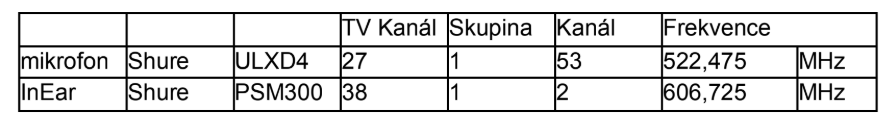 Talkback ve FOH3.5 jackPodium:Minimální rozměr podia je 8x6mPodium musí být zastřešeno s dostatečným přesahem – tz. min 10 x 8mRiser pod bicí 3x2mSvětlaDostatečné osvětlení zepředu teplým světlem + 4x wash pro obarveníBlindery8x Wash 8x Spot (min 575W)ObsluhaTechnické požadavky konzultujte se technikem xxxxxxxxxxxxxxxxxxxxxxxxxxxxxxxxxxxxxxxxxINPUTLIST
xxxxxxxxxxxxxxxxxxxx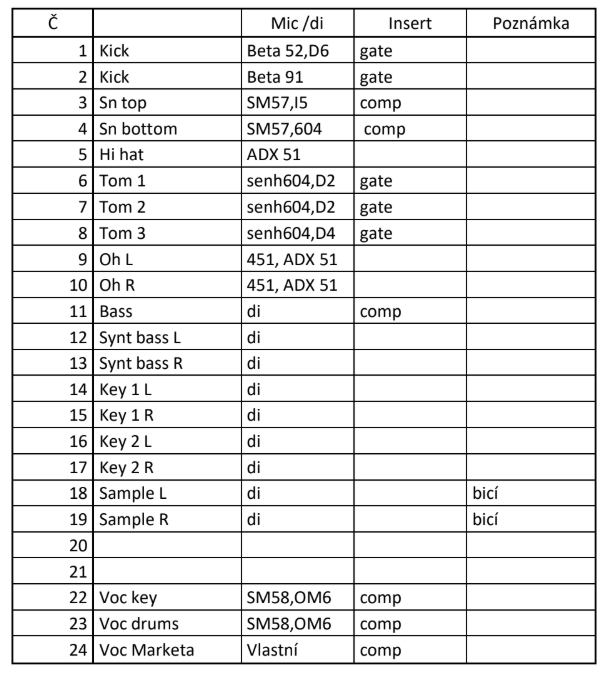 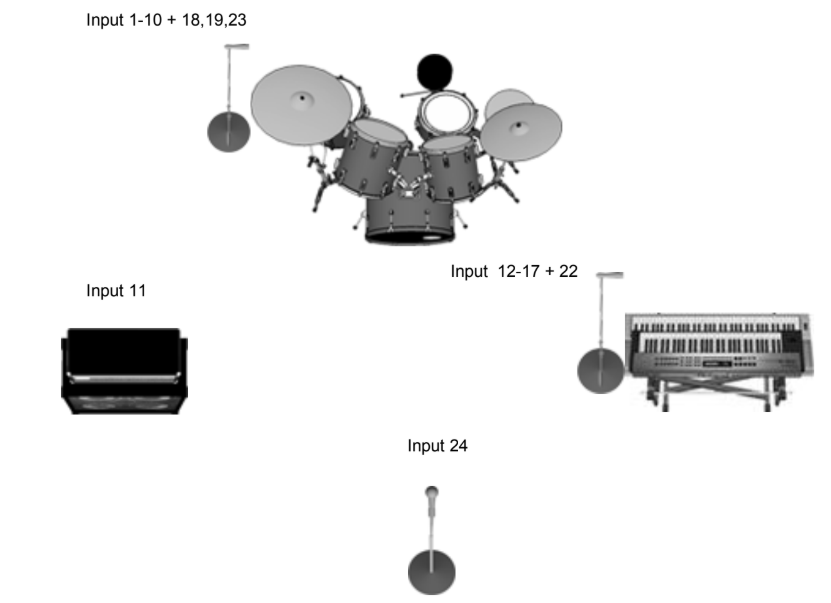 Středisko volného času Vítkov, příspěvková organizaceSe sídlem: Vítkov, Bezručova 585, PSČ 749 01IČ: 732 14 892zastoupené ředitelkou xxxxxxxxxxxxxxxxxxzapsán v obchodním rejstříku vedeném u Krajského soudu v Ostravě Pr 1114Bankovní spojení: xxxxxxxxxxxxxxxxÚčet číslo: xxxxxxxxxxxxxxxx